SUPPORTING INFORMATION I.Dose response curves and estimated parameter values.Severity data from the trial sites in each year were scaled such that the severity at dose zero,S0, equals 1 and then averaged across experimental sites. For each year-fungicide combinationdose response curves, the relative severity, Srel, as function of fungicide application dose, werefitted, using non-linear least squares, with the equationwhere Srel is disease severity, RD is the maximum reduction in the relative severity (at a theoretical infinite dose), k is the curvature parameter and D the fungicide dose.azoxystrobin (as commercial product ‘Amistar’, Syngenta)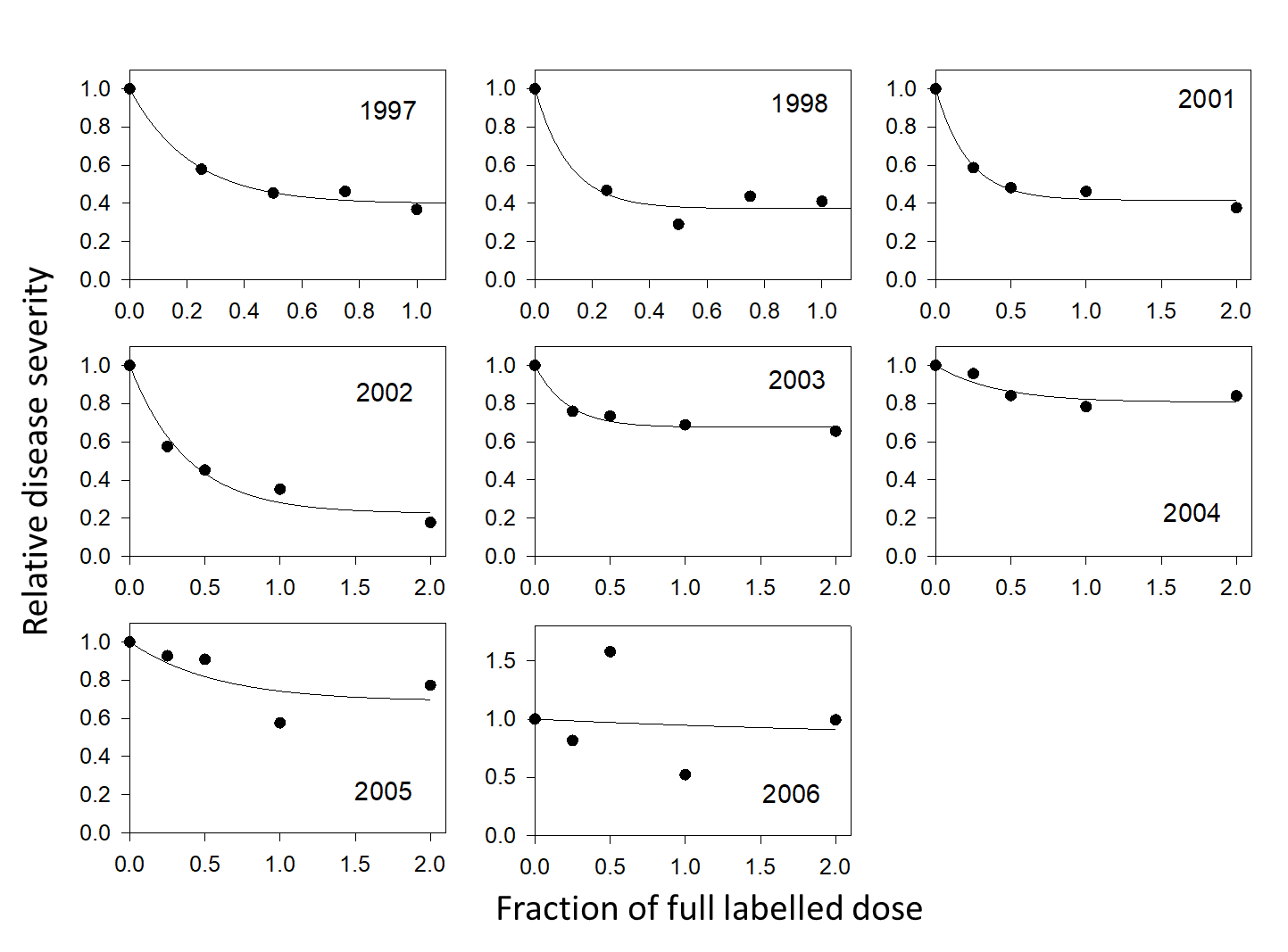 prothioconazole (as commercial product ‘Proline’, Bayer)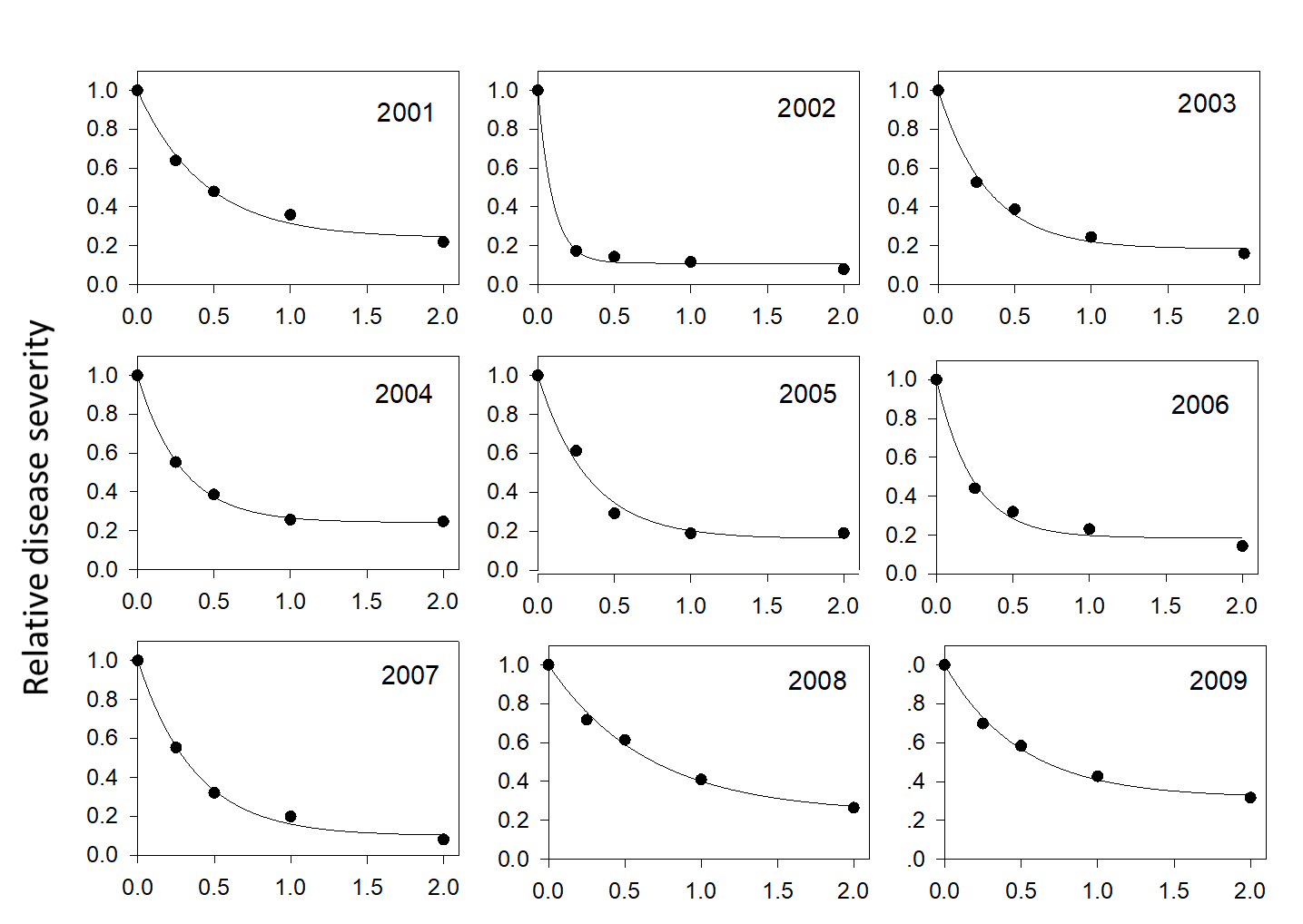 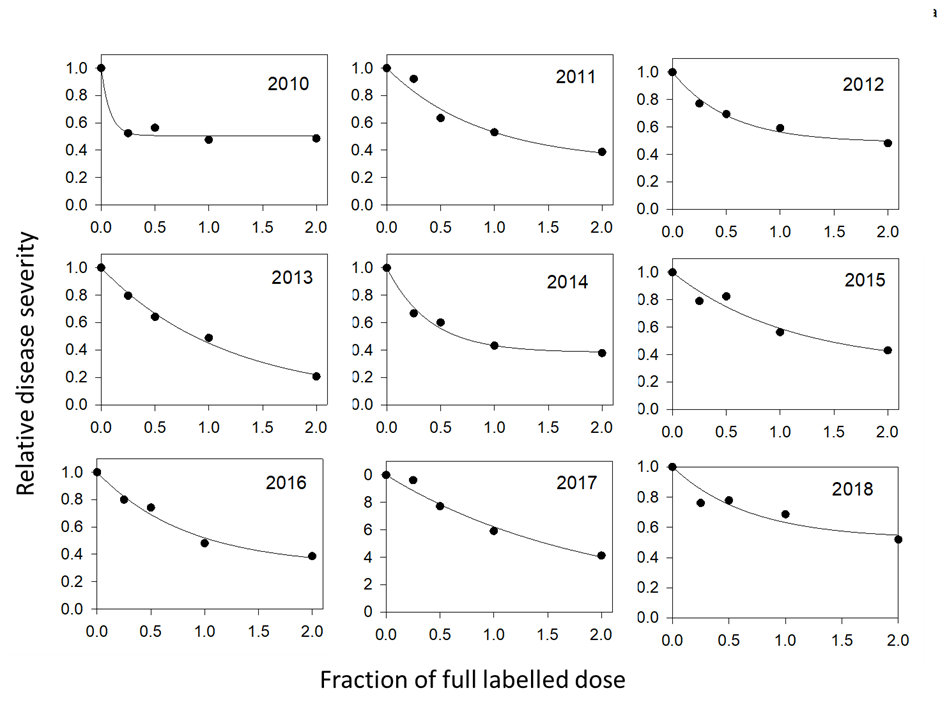 fluxapyroxad (as commercial product ‘Imtrex’, BASF) 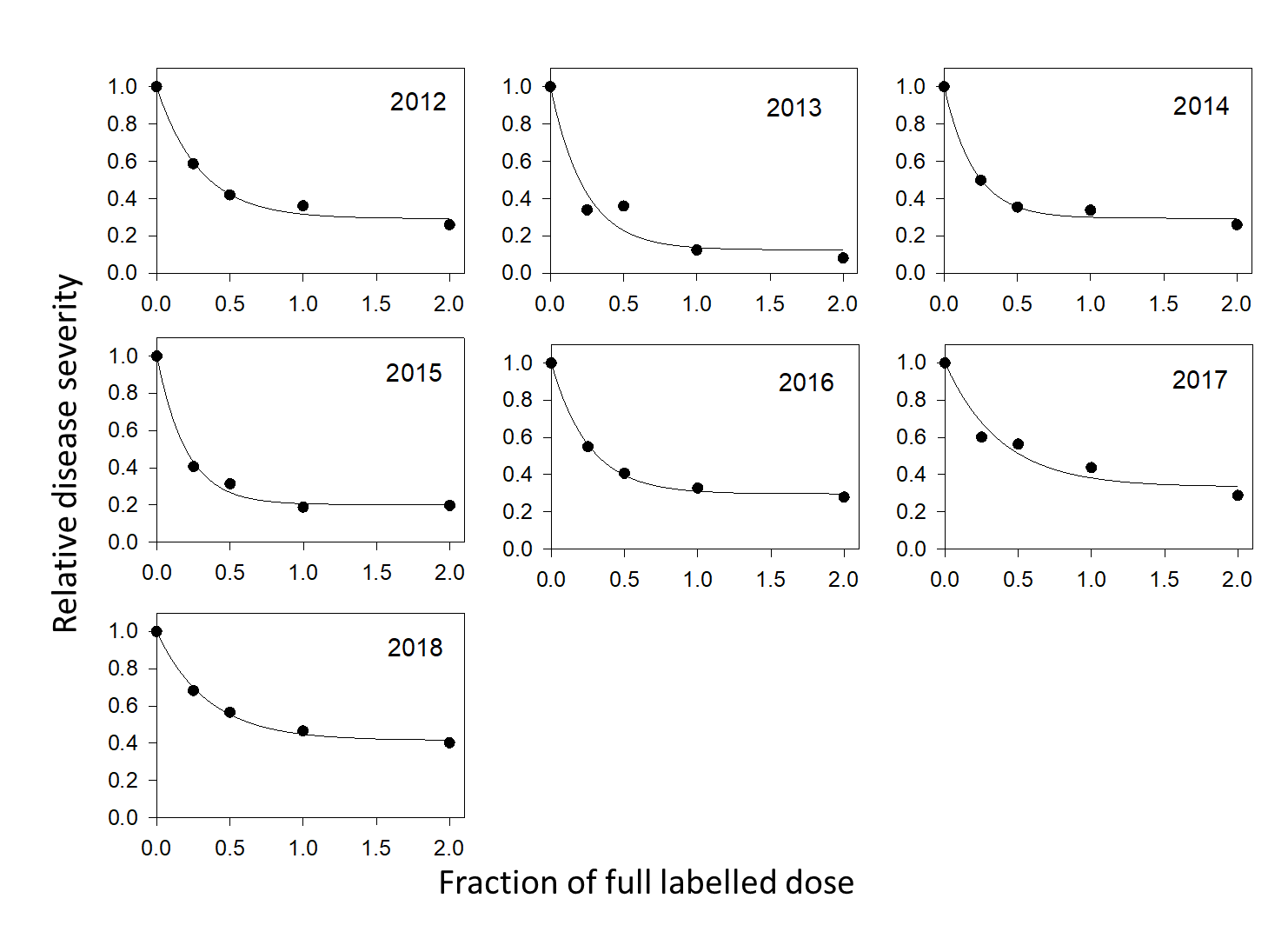 yearkRDR219974.68±0.910.602±0.0290.9719988.45±3.660.628±0.0330.9620014.70±0.820.583±0.0240.9920022.62±0.560.775±0.0540.9720034.69±1.010.324±0.0170.9820042.47±1.470.193±0.0390.8520051.75±2.080.312±0.1450.62720060.36±17.110.177±6.3190.02yearRDkR2 20010.760±0.0332.32±0.290.9920020.891±0.01510.29±1.710.9920030.816±0.0283.08±0.340.9920040.757±0.0073.49±0.120.9920050.839±0.0423.02±0.490.9920060.813±0.0304.22±0.620.9920070.900±0.0242.70±0.230.9920080.763±0.0371.54±0.180.9920090.683±0.0272.01±0.210.9920100.494±0.02312.36±0.940.9720110.690±0.1271.14±0.440.9520120.512±0.0321.92±0.310.9820130.948±0.0870.87±0.150.9920140.617±0.0342.51±0.410.9820150.684±0.1650.91±0.420.9420160.689±0.0731.19±0.280.9820170.910±0.3250.54±0.290.9720180.477±0.0941.48±0.690.89yearkRDR220123.38±0.430.707±0.2620.9920134.27±1.360.874±0.0700.9520144.90±0.670.705±0.0210.9920154.99±0.630.799±0.0390.9920163.91±0.270.704±0.0130.9920172.62±0.760.666±0.0630.9520182.87±0.250.585±0.0160.99